Oxford Farmers Market ~ Vendor Information & Rules 2024Oxford Uptown Parks at Main and High Streets, Saturdays: 9am-12, All Year Vendors must vacate the Uptown Market area by 1:00pm.Oxford Farmers Market (hereafter referred to as ‘Market’) has no geographical limitations – vendors, including conventional and organic farmers, are welcomed from any area.All items must be local and homegrown or homemade by the vendor, the vendor’s employees or immediate family. Members of the vendor’s family or the vendor’s employees may work in the booth. Covering an absent vendor’s booth or having another vendor’s items in your booth is allowed. Two or more vendors are allowed to share a booth. Each vendor would pay their appropriate fee. We are a “Make It, Bake It, Grow It” market.Reselling at the Market is limited to complementary non-food items approved by council. Plant vendors must grow bedding plants and potted plants from seed, plug, cutting, bulbs, or bare root. No resale of pre-finished plants is allowed.FARM PRODUCT VENDOR: If the majority of your products are produce, meat, eggs, flowers, or plants.      BAKED/PROCESSED FOOD VENDOR:  If the majority of your products are baked or processed foods.ARTISAN/CRAFTER: If the majority of your products are art/craft related.Scales must be legal for trade. Refer to the Division of Weights and Measures/ODA. Meat & eggs - Refer to the Butler County Health Dept/ODA/USDA regulations and guidelines. Prepared foods - Use proper precautions. Sampling is permitted but cutting portions of an item or creating single servings for sale on site requires a food vendor license. Create individual portions BEFORE coming to Market: refer to Ohio Dept of Agriculture Cottage Food Production Operation. Farmers will be given first priority for Vendor spaces at the Market. The Market Council has final say on acceptance/rejection and placement of vendors.Individual insurance coverage is the responsibility of the vendor. If a customer or fellow vendor is injured because of your actions or products, it is your responsibility, not the responsibility of the Market or the City of Oxford. You must submit a Certificate of Insurance to the Market showing $1,000,000 Bodily Injury & Property Damage-General Liability. Email: info@oxfordfarmersmarket.comTaxes, licensing, permits, certifications, inspections, liability, safety, etc. are the responsibility of the vendor.Vendors must remain in the assigned spot. The Market Manager has the authority to reassign vacant spots within 30 minutes from the starting time.Contact the Market Manager at 513-916-2285 or email if you will be absent or late. In the interest of safety if you come to the market after 8:30 please wait at the parking lot entrance. A Market staff person will escort you to your space. Vendors are required to stay for the entire Market and if leaving early, please see the Market Manager.   The summer season is May til November (29 markets). To qualify for the $7 weekly fee you must pay your annual dues and attend at least 22 Saturday markets during the summer season. Neither smoking nor soliciting are allowed at this market. Clean up your area. Take all waste, leftovers, equipment and personal items home with you. The City of Oxford has asked that we not use the uptown trash containers.The Market Manager on behalf of the Market Council has authority to assign vendor spaces, settle disputes, enforce rules, disqualify vendors for violations of rules and issue other policies for the smooth functioning of the Market. Violators can be dismissed from the Market, and future right to vend denied. Fees will not be refunded. Market Council holds the right to refuse membership to a new vendor and to refuse the right to sell specific items if the product does not complement the Market as a whole. Council is responsible for all inspections, as needed, to ensure that products are actually produced by the vendor.Contact:   Madison Wetzel, Market Manager, 513-916-2285 info@oxfordfarmersmarket.comOxford Farmers Market ~ 2024 Vendor Application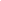 Name:                                                                      Business/Farm Name:                                                                 	Website: __________________________________________E-mail: __________________________________Address _________________________________________________________________________________City: ___________________ State: ______Zip Code ________________Phone 1: (____) _______________________ Phone 2: (____)________________________________	Please provide a specific list of all items you plan to sell: Type of Booth: Farm Product Vendor ______ Baked/Processed Foods ______Artisan/Crafter______            (see rules for details on these classifications)___Please check here to indicate that you will send a Certificate of Insurance as soon as you are approved.Our Market is open all year – every Saturday 9:00-Noon. Winter markets Dec-April are open to any vendors. 	I have read, understand, and agree to follow the attached rules.Signature: _________________________________________ Date:                         	Please email application to info@oxfordfarmersmarket.com or mail to:Oxford Farmers Market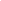 P.O. Box 691Oxford, Ohio 45056If you want an assigned space from May -November  you will need to pay a fee:Last year OFM gross sales less than $5,000 or new vendors	        $110Last year OFM gross sales $5,000 or greater and less than $10,000      $220Last year OFM gross sales $10,000 and greater		                     $330Weekly Stall Fee for Vendors paying annual fee		                    $7/day(You can receive a $28 discount if you pay your weekly stall fee for the year)Flat Rate for vendors who do not pay annual fee                                   	$20/dayWinter Market - Dec-April $5 vendor fee each market you attend.Oxford Uptown Parks at Main and High Streets, Saturdays: 9am-12     Contact Information: Madison Wetzel, Market Manager, 513-916-2285Email Information:      info@oxfordfarmersmarket.com